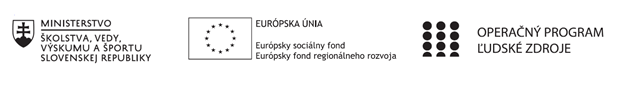 Správa o činnosti pedagogického klubu Príloha:Prezenčná listina zo stretnutia pedagogického klubuPríloha správy o činnosti pedagogického klubu                                                                                             PREZENČNÁ LISTINAMiesto konania stretnutia: Gymnázium Andreja Sládkoviča, Komenského 18, Banská BystricaDátum konania stretnutia: 13.decembra.2021Trvanie stretnutia: od 15.00 hod. do18.00 hod.Zoznam účastníkov/členov pedagogického klubu:Meno prizvaných odborníkov/iných účastníkov, ktorí nie sú členmi pedagogického klubu  a podpis/y:Prioritná osVzdelávanieŠpecifický cieľ1.1.1 Zvýšiť inkluzívnosť a rovnaký prístup ku kvalitnému vzdelávaniu a zlepšiť výsledky a kompetencie detí a žiakovPrijímateľGymnázium Andreja SládkovičaKomenského 18, Banská BystricaNázov projektuMyslím, teda somKód projektu  ITMS2014+NFP312011W106Názov pedagogického klubu Pedagogický klub BIODátum stretnutia  pedagogického klubu13.12.2021Miesto stretnutia  pedagogického klubuGymnázium A. Sládkoviča v Banskej BystriciMeno koordinátora pedagogického klubuMgr. Dávid KaňukOdkaz na webové sídlo zverejnenej správywww.gasbb.edupage.org Manažérske zhrnutie:kľúčové slová:EKG, tep, meranie krvného tlaku, tonometer, fonendoskop, srdce, srdcové ozvy, krv, hemolymfa, hydrolymfa, krvné skupiny, hemostáza, experiment, video, didaktická hra, braimstorning  anotácia:Stretnutie Pedagogického klubu BIO na ďalšie možnosti začleňovania aktivít zameraných na rozvíjanie prírodovednej gramotnosti na hodinách BIO. Hlavné body, témy stretnutia, zhrnutie priebehu stretnutia:  Diskusia a výmena skúseností o aktivitách uskutočnených na hodinách Členovia Pedagogického klubu Biológie diskutovali a vymieňali si skúsenosti o aktivitách uskutočnených na hodinách, ktorými sa snažili podporovať prírodovednú gramotnosť žiakov vo vyučovaní Biológie v téme Telové tekutiny a obehové sústavy živočíchov a človekaPredstavili jednotlivé metodiky pomáhajúce žiakom prehĺbiť základné poznatky o tkanivách.Žiaci sa analýzou obrazu a textu učia hľadať a porovnávať informácie, triediť základné pojmy a zovšeobecniť výsledky analýzy. Vyučujúci vedú žiakov k riešeniu problému zodpovedaním výskumnej otázky vlastným premýšľaním, štúdiom a diskusiou, prepájaním poznatkov, argumentovaním. Zapamätanie poznatkov sa teda opiera a vyššie kognitívne funkcie, nielen o mechanické zapamätanie poznatkov bez pochopenia celku. Vyučujúci  sa v diskusii zhodli na možnosti zaradenia, iných zaujímavých bádateľských aktivít na danú tému.Diskusia o metodikách Vieme spomaliť srdce?Prečo nie je krv ako krv?Ak ide o život a zdravie ide o všetko.Žiaci sa v rámci bežných vyučovacích hodín zameraných na získavanie základných vedomostí o téme učia o stavbe srdca, jeho funkcii a prejavoch (srdcové ozvy, tep, EKG). Kardiovaskulárne ochorenia predstavujú v súčasnosti najčastejšiu príčinu úmrtí vo svete. Žiaci pomocou navrhovaných metodík vedia analyzovať a vysvetliť princíp vonkajších prejavov srdcovej činnosti, poznajú vitálne funkcie a spôsoby ich zisťovania. Vedia zistiť prítomnosť dychovej frekvencie. Poznajú zásady tepu, krvného tlaku a EKG Poznajú rozličné spôsoby merania tepu a miesta ich meraní na tele človeka. Vedia analyzovať jednotlivé namerané hodnoty a porovnať ich s normálnymi hodnotami pre telesnú tep, krvný tlak, EKG. Poznajú spôsoby prevencie a príznaky srdcovo - cievnych ochorení.Závery a odporúčania:Tieto aktivity prinášajú žiakom jedinečnú možnosť ako učivo Telové tekutiny a obehové sústavy živočíchov a človeka priniesť v atraktívnejšej a zábavnejšej podobe. Prínosom jednotlivých metodík sú materiály, pracovné listy, texty, pojmové mapy, vedomosti s aplikáciou na životné skúsenosti, ktoré pomôžu v lepšej orientácii v danej problematike.Vypracoval (meno, priezvisko)Mgr Tímea RothDátum13.12.2021PodpisSchválil (meno, priezvisko)PhDr. Iveta OnuškováDátum13.12.2021PodpisPrioritná os:VzdelávanieŠpecifický cieľ:1.1.1 Zvýšiť inkluzívnosť a rovnaký prístup ku kvalitnému vzdelávaniu a zlepšiť výsledky a kompetencie detí a žiakovPrijímateľ:Gymnázium Andreja SládkovičaKomenského 18, Banská BystricaNázov projektu:Myslím, teda somKód ITMS projektu:NFP312011W106Názov pedagogického klubu:Klub učiteľov BIOč.Meno a priezviskoPodpisInštitúcia1.Mgr. Dávid KaňukGAS BB2.Mgr. Ľudmila GolianováGAS BB3.Mgr. Dana OršulováGAS BB4.Mgr. Tímea RothGAS BBč.Meno a priezviskoPodpisInštitúcia